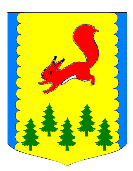 КРАСНОЯРСКИЙ КРАЙАДМИНИСТРАЦИЯПИРОВСКОГО МУНИЦИПАЛЬНОГО ОКРУГАПРЕСС-РЕЛИЗ -09.12.2021Когда наступают гарантийные обязательства и что это такое5 лет – именно такой срок определяет законодательство РФ на гарантийные работы по капитальному ремонту многоквартирных домов. И наступает он сразу после подписания акта приемки выполненных работ.Это означает, что если житель отремонтированного дома или представитель управляющей организации обнаружит недостатки после ремонта, подрядчик обязан устранить их за свой счет и своими силами. Куда обращаться собственнику, если он обнаружил недостатки после ремонта?В свою управляющую организацию. Специалисты управляющей компании приедут, зафиксируют недостатки и обратятся в Фонд. Фонд далее создаст комиссию для выяснения причин возникшего дефекта. Если окажется, что появился он по причине нарушения технологии ремонта, обяжет подрядчика устранять дефект. Можно обратиться напрямую сразу в Фонд, этапность действий всех заинтересованных сторон будет той же. Заместитель главного инженера Регионального фонда капитального ремонта Андрей Мухтаров: «Не всегда проблемы, возникающие в доме после капитального ремонта, связаны с некачественным выполнением работ. Нередки случаи, когда проблемы возникают из-за некачественного содержания дома. Например, оторвались снегозадержатели на крыше, потому что снег в течение зимы никто не убирал; или разбили зеркало в лифте после замены оборудования, или украли светильники  и т.д. – все это к гарантийным случаям не относится». Если в выявленных недостатках вина подрядчика установлена, ему направляется претензия с требованием устранить неполадки в течение одного месяца. 